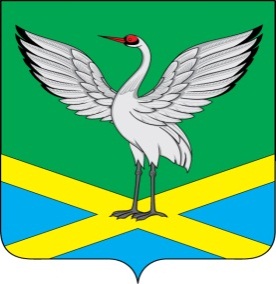 Совет  городского поселения «Забайкальское» муниципального района «Забайкальский район»IV-го созываРЕШЕНИЕот « 17  » января   2020 года                                                                       № 195пгт. Забайкальск      Об избрании председателя Совета городского поселения «Забайкальское»В соответствии  с Федеральным законом от 06.10.2003 года № 131- ФЗ «Об общих принципах организации местного самоуправления в Российской Федерации», руководствуясь частью 9 статьи 27 Устава городского поселения «Забайкальское», на основании статьи 4 Регламента работы Совета городского поселения «Забайкальское», заслушав  депутата  от избирательного округа № 1 Гуменюка Е.Н. и депутата от избирательного округа № 4  Гаськову О.Н. о кандидатах на должность председателя Совета городского поселения «Забайкальское», проведя обсуждение кандидатур и по итогам тайного голосования по выборам председателя Совета городского поселения «Забайкальское», Совет городского поселения «Забайкальское»  решил:1. Утвердить протокол № 2 счетной комиссии о результатах тайного голосования по выборам председателя Совета городского поселения «Забайкальское».2. Считать избранным на должность председателя Совета городского поселения «Забайкальское» депутата Совета городского поселения «Забайкальское» от избирательного округа № 3 Милорадова Валерия Валерьевича, получившего  в результате тайного голосования наибольшее число голосов от числа депутатов, избранных в Совет городского поселения «Забайкальское» и осуществляющего свои полномочия без отрыва от основной и производственной деятельности.3. Настоящее решение вступает в силу с момента его принятия.4. Опубликовать настоящее решение в информационном вестнике «Вести Забайкальска».Заместитель председателяСовета городского поселения «Забайкальское»                                                                           В.В.МилорадовУтвержден Решением Советагородского поселения «Забайкальское»17.01.2020г № __ПРОТОКОЛ № 2заседания счетной комиссии по выборам председателя Совета городского поселения «Забайкальское»пгт.Забайкальск                                                                               17.01.2020 годаПрисутствовали:члены счетной комиссии:___________________________________________ПОВЕСТКА ДНЯ:	О результатах тайного голосования по выборам председателя Совета городского поселения «Забайкальское»Слушали: председателя счетной комиссии _______________________.В бюллетень для тайного голосования по выборам председателя Совета городского поселения «Забайкальское» внесена (внесены) кандидатура (кандидатуры) депутатов Совета городского поселения «Забайкальское»:_______________________________ депутат от избирательного округа № __________________________________ депутат от избирательного округа № __________________________________ депутат от избирательного округа № __________________________________ депутат от избирательного округа № ___Число изготовленных бюллетеней                             _____Число бюллетеней для тайного голосования, выданных депутатам                                                   _____Число погашенных бюллетеней                                  _____При вскрытии ящика для голосования обнаружено бюллетеней                                             _____Число действительных бюллетеней                           _____Число недействительных бюллетеней                       _____Голоса распределились следующим образом:___________________________________________ за ______________________________________________ за ______________________________________________ за ______________________________________________за ___Постановили:Считать избранным председателем Совета городского поселения «Забайкальское»______________________________________________, депутата от избирательного округа № ___ получившего наибольшее количество голосов от числа депутатов избранных в Совет городского поселения «Забайкальское».Просить Совет городского поселения «Забайкальское» утвердить протокол № 2 заседания счетной комиссии.Председатель счетной комиссии:     _________Секретарь счетной комиссии: ______________Член счетной комиссии: ___________________ 